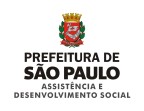 TERMO DE DOAÇÃOTERMO DE DOAÇÃOAos  	dias do mês de  	do ano de  	, na Supervisão de Assistência Social (território)– SAS/_ 	, sito à   	 (endereço da SAS), representada pelo(a) Sr(a).  	 (nome do(a) Supervisor(a)), doravante denominada DONATÁRIA, e a Organização da Sociedade Civil - OSC 	  (nome  da  OSC),  representada  pelo(a)  Sr(a).   	,  situada  à 	_,   CEP   nº_ 	,   CNPJ   nº_ 	, doravante denominada DOADORA, ajustam, com fundamento no artigo 13 do Decreto Municipalnº 53.484/2012, a DOAÇÃO nos termos a seguir expostos.CLÁUSULA PRIMEIRA - A DOADORA entrega à DONATÁRIA, sem qualquer ônus ou encargos para esta última, o bem doado, discriminado a seguir:CLÁUSULA SEGUNDA - A DONATÁRIA se compromete a incorporar o bem doado pela DOADORA ao acervo municipal, recebido por meio da Secretaria Municipal de Assistência e Desenvolvimento Social.E, para constar, eu                                               R.F.:_                                     , digitei o presente termoem três (03) vias de igual teor, que segue firmado, pelas partes interessadas, na presença de duas testemunhas, por ocasião do presente ato oficial de recebimento da doação.São Paulo,        de           de         .ASSINATURAS:DONATÁRIA	DOADORA1ª TESTEMUNHA		2ª TESTEMUNHA NOME:	NOME:RG:	 RG: CPF:	CPF: